Муниципальное  образовательное бюджетное учреждение  общая общеобразовательная школа имени Г.Х.Валиева д.Юзимяново муниципального района Гафурийский район Республики Башкортостан Рассмотрено и согласовано                                          Утверждаю                                                                                                                                                                                           на  родительском собрании                                         Директор школы                                                                  	Протокол № ____ 	                                             Т.Ф.Рахматуллина  	«__ » _____ 2022 г. 	                        Приказ № ___ от «__» ___ 2022 г. ПРОГРАММА внутренней системы оценки качества образования (ВСОКО) МОБУ ООШ  имени  Г.Х.Валиевад.Юзимяново (дошкольная группа)МР Гафурийский районРеспублики Башкортостан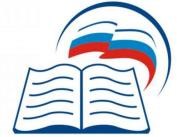 Рассмотрено на заседании Педагогического совета и рекомендовано к утверждению Протокол № __ от «__» ___ 2022 г  Введение Организация внутренней системы оценки качества образования является обязательной для каждого образовательного учреждения и является условием реализации статьи 28 ФЗ-273 «Об образовании в Российской Федерации» (Компетенция, права, обязанности и ответственность образовательной организации: п.3/13 «проведение самообследования, обеспечение функционирования внутренней системы оценки качества образования»). Качество образования интерпретируется как «...комплексная характеристика образовательной деятельности и подготовки обучающегося, выражающая степень их соответствия федеральным государственным образовательным стандартам, образовательным стандартам, федеральным государственным требованиям и (или) потребностям физического или юридического лица, в интересах которого осуществляется образовательная деятельность, в том числе степень достижения планируемых результатов образовательной программ (ФЗ-273 «Об образовании в Российской Федерации»). Внутренняя система оценки качества образования представляет собой деятельностьпо информационному обеспечению управления образовательным учреждением, основанную на систематическом анализе качества реализации образовательного процесса, его ресурсного обеспечения и его результатов. Оценка качества образования - определение с помощью диагностических и оценочных процедур степени соответствия ресурсного обеспечения, образовательной деятельности, образовательных результатов нормативным требованиям, социальным и личностным ожиданиям. Нормативное правовое обеспечение программы организации ВСОКО в ДОУ: • Федеральный закон от 29.12.2012 г. № 273-ФЗ «Об образовании в Российской Федерации»; • Федеральный государственный образовательный стандарт дошкольного образования (Утвержден приказом Министерства образования и науки РФ от 17 октября 2013 г. N 1155) • Постановления Правительства РФ от 05.08.2013 г. № 662 «Об осуществлении мониторинга системы образования»; • Приказа Минобрнауки от 14.06.2013 г. № 462 «Об утверждении Порядка проведении самообследования в образовательной организации»; • Приказа Минобрнауки России от 10.12.2013 г. № 1324 «Об утверждении показателей деятельности образовательной организации, подлежащей самообследованию»; • Приказа Минобрнауки РФ от 05.12.2014 г. № 1547 «Об утверждении показателей, характеризующих общие критерии оценки качества образовательной деятельности организаций, осуществляющих образовательную деятельность»; • Закон Республики Башкортостан от 1 июля 2013 года № 696-з «Об образовании в Республике Башкортостан»; • - Приказ Минобрнауки России от 17.10.2013 № 1155 «Федеральный государственный образовательный стандарт дошкольного образования»; • - Приказ Минобрнауки России от 30.08.2013 № 1014 «Об утверждении Порядка организации и осуществления образовательной деятельности по основным общеобразовательным программам - образовательным программам дошкольного образования»; • Устав школы и другие локальные нормативные акты. В процессе реализации процедуры оценки качества образования, эксперт оперирует следующими понятиями: • контроль - процесс получения информации об изменениях внешних и внутренних условий функционирования и развития ДОУ, несущих в себе угрозу для реализации спланированных действий или, наоборот, открывающих новые возможности для этого, процесс оценки работы ДОУ, а также выявления необходимости и организации осуществления ее коррекции; • измерение - оценка уровня образовательных достижений, содержание которых соответствует реализуемым образовательным программам; • критерий - признак, на основании которого производится оценка, классификация оцениваемого объекта; • мониторинг - комплексное аналитическое отслеживание процессов, определяющих количественно-качественные изменения качества образования, результатом которого является установление степени соответствия измеряемых образовательных результатов, условий их достижения и обеспечение общепризнанной, зафиксированной в нормативных документах и локальных актах системе государственно-общественных требований к качеству образования, а также личностным ожиданиям обучающихся; • экспресс-экспертиза - изучение и анализ состояния образовательного процесса, условий и результатов образовательной деятельности, с минимальной временной реализацией. Цель внутренней системы оценки качества образования: • получение объективной информации о состоянии качества образования в ДОУ, тенденциях его изменения и причинах, влияющих на его уровень; • формирование информационной основы принятия управленческих решений. Принципы организации внутренней системы оценки качества образования в ДОУ: • объективности, достоверности, полноты и системности информации о качестве образования; • реалистичности требований, норм и показателей качества образования, их социальной и личностной значимости; • открытости, прозрачности процедур оценки качества образования; • сопоставимости системы показателей с региональными и федеральными аналогами; • доступности информации о состоянии и качестве образования для различных групп потребителей; • инструментальности и технологичности используемых показателей (с учетом существующих возможностей сбора данных, методик измерений, анализа и интерпретации данных, подготовленности потребителей к их восприятию); • взаимного дополнения оценочных процедур, установление между ними взаимосвязей и взаимозависимостей; • рефлексивности, реализуемый через включение педагогов в критериальный самоанализ и самооценку своей деятельности с опорой на объективные критерии и показатели; повышения потенциала внутренней оценки, самооценки, самоанализа каждого педагога; • минимизации и сопоставимости системы показателей, единства подходов в вопросах реализации основных направлений оценивания (содержания, технологий, используемого инструментария) с муниципальными, региональными аналогами; • соблюдения морально-этических норм при проведении процедур оценки качества образования в ДОУ. Основные задачи внутренней системы оценки качества образования: • обеспечение надежности и технологичности процедур оценки качества образования; • определение качества образовательных программ с учетом ФГОС ДО и запросов основных потребителей образовательных услуг; • определение соответствия фактических образовательных условий ДОУ к условиям реализации образовательной программы ДОУ; • определение степени соответствия результатов освоения образовательных программ федеральному государственному образовательному стандарту дошкольного образования; • оценка состояния и эффективности деятельности ДОУ; • повышение квалификации педагогов ДОУ в области оценки качества образования, анализа и использования результатов оценочных процедур; • обеспечение открытости и доступности проводимых процедур по оценке качества образования; • обеспечение руководителя ДОУ аналитической информацией, необходимой для принятия управленческих решений и определения тенденций развития ДОУ. • контроль; Источники, используемые для оценки качества образования: • мониторинг; • самообследование, • экспертные оценивания; • анкетирование; • социологический опрос; • статистическая отчетность • и другие диагностические материалы. Основные результаты реализации внутренней системы оценки качества образования: • формирование единой системы диагностики и контроля состояния образования, обеспечивающей определение факторов и своевременное выявление изменений, влияющих на качество образования в ДОУ; • получение объективной информации о функционировании и развитии системы образования в ДОУ, тенденциях его изменения и причинах, влияющих на его уровень; • предоставления всем участникам образовательных отношений и общественности достоверной информации о качестве образования; • принятие обоснованных и своевременных управленческих решений по совершенствованию образования и повышение уровня информированности потребителей образовательных услуг при принятии таких решений; • прогнозирование развития образовательной системы в ДОУ. Предметом ВСОКО в ДОУ является деятельность, основанная на систематическом анализе: • качества содержания и организации образовательной деятельности; • качества условий, обеспечивающих образовательную деятельность; • качества результатов образовательной деятельности. Качество содержания и организации образовательной деятельности выявляется в процессе оценки: 1) Качества ООП ДО, АООП ДО, соответствие требованиям ФГОС ДО; 2) Качества дополнительных общеразвивающих программ; 3) Качества образовательного процесса (организованного взрослым и самостоятельной детской деятельности); 4) Качества взаимодействия всех участников образовательных отношений. Показатели оценки соответствия ООП ДО требованиям ФГОС ДО: • наличие ООП ДО; • наличие рабочих программ к ООП ДО; • наличие учебного плана, годового календарного учебного графика, краткой презентации ООП ДО; • наличие обязательной части и части, формируемой участниками образовательных отношений в целевом, содержательном и организационном разделе; • соответствие целевого, содержательного и организационного компонента ООП ДО, возрастных и индивидуальных особенностей обучающихся; • целевая направленность, содержательный и организационный компонент в части, формируемой участниками образовательных отношений, разработаны в соответствии с изучением спроса на образовательные услуги со стороны потребителей; • целевая направленность, содержательный и организационный компонент ООП ДО, в части, формируемой участниками образовательных отношений, разработаны в соответствии со спецификой национальных, социокультурных и иных условий, в которых осуществляется образовательная деятельность; • целевая направленность, содержательный и организационный компонент ООП ДО разработаны на основе учета потребностей и возможностей всех участников образовательных отношений. Критерии оценки соответствия ООП ДО требованиям ФГОС ДО: 0 - показатель не представлен 1- соответствует в меньшей степени 2- соответствует в большей степени 3- соответствует в полном объеме Фиксация результатов контроля производится в картах анализа качества ООП ДО МОБУ СОШ с.Янгискаин (ДГ) (Приложение № 1). Показатели оценки соответствия АООП ДО требований ФГОС ДО: • наличие АООП ДО; • наличие рабочих программ к АООП ДО; • наличие учебного плана, годового календарного учебного графика, краткой презентации АООП ДО; 5 • содержательный раздел АООП ДО включает в себя содержание коррекционной работы с детьми с ограниченными возможностями здоровья; • наличие обязательной части и части, формируемой участниками образовательных отношений в целевом, содержательном и организационном разделе; • соответствие целевого, содержательного и организационного компонента АООП ДО возрастных и индивидуальных особенностей, обучающихся; • целевая направленность, содержательный и организационный компонент в части, формируемой участниками образовательных отношений, разработаны в соответствии с изучением спроса на образовательные услуги со стороны потребителей; • целевая направленность, содержательный и организационный компонент АООП ДО в части, формируемой участниками образовательных отношений, разработаны в соответствии со спецификой национальных, социокультурных и иных условий, в которых осуществляется образовательная деятельность; • целевая направленность, содержательный и организационный компонент АООП ДО разработаны на основе учета потребностей и возможностей всех участников образовательных отношений. Критерии оценки соответствия АООП ДО требований ФГОС ДО: 0 - показатель не представлен 1- соответствует в меньшей степени 2- соответствует в большей степени 3- соответствует в полном объеме Фиксация результатов контроля производится в картах анализа качества АООП ДО МОБУ СОШ с.Янгискаин (ДГ) (Приложение № 2). Показатели оценки соответствия дополнительных общеразвивающих программ требованиям федерального законодательства в части дополнительного образования, запросам родителей (законных представителей): • наличие дополнительных общеразвивающих программ; • структурные компоненты дополнительных общеразвивающих программ разработаны в соответствии с «Положением о дополнительной общеразвивающей программе МОБУ СОШ с.Янгискаин (ДГ); • наличие рабочих программ к дополнительным общеразвивающим программам; • структурные компоненты рабочих программ к дополнительным общеразвивающим программам разработаны в соответствии с «Положением о рабочей программе к дополнительной общеразвивающей программе МОБУ СОШ с.Янгискаин (ДГ)» • содержание дополнительных общеразвивающих программ определяется в рамках следующих направленностей: техническая, естественнонаучная, физкультурноспортивная, художественная, туристско-краеведческая, социально-педагогическая; • соответствие дополнительных общеразвивающих программ возрастным и индивидуальным особенностям обучающихся; • дополнительные общеразвивающие программы разработаны в соответствии с изучением спроса на дополнительные образовательные услуги со стороны потребителей.